Victorian Purchasing GuideforSIT12 Tourism, Travel and Hospitality Training PackageVersion No 2December 2013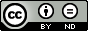 © State of  (Department of Education and Early Childhood Development) 2013Copyright of this material is reserved to the Crown in the right of the State of . This work is licensed under a Creative Commons Attribution-NoDerivs 3.0 Australia licence (http://creativecommons.org/licenses/by-nd/3.0/au/). You are free use, copy and distribute to anyone in its original form as long as you attribute the Higher Education and Skills Group, Department of Education and Early Childhood Development as the author, and you license any derivative work you make available under the same licence.DisclaimerIn compiling the information contained in and accessed through this resource, the Department of Education and Early Childhood Development (DEECD) has used its best endeavours to ensure that the information is correct and current at the time of publication but takes no responsibility for any error, omission or defect therein.To the extent permitted by law DEECD, its employees, agents and consultants exclude all liability for any loss or damage (including indirect, special or consequential loss or damage) arising from the use of, or reliance on the information contained herein, whether caused or not by any negligent act or omission. If any law prohibits the exclusion of such liability, DEECD limits its liability to the extent permitted by law, for the resupply of the information.Third party sitesThis resource may contain links to third party websites and resources. DEECD is not responsible for the condition or content of these sites or resources as they are not under its control.Third party material linked from this resource is subject to the copyright conditions of the third party. Users will need to consult the copyright notice of the third party sites for conditions of usage.Victorian Purchasing Guide  Version HistorySIT12 Tourism, Travel and Hospitality Training Package Victorian Purchasing GuideCONTENTSINTRODUCTION	6What is a Victorian Purchasing Guide?	6Registration	6QUALIFICATIONS	7UNITS OF COMPETENCY AND NOMINAL HOURS	8SAMPLE TRAINING PROGRAMS	15CONTACTS AND LINKS	30GLOSSARY	32INTRODUCTIONWhat is a Victorian Purchasing Guide?The Victorian Purchasing Guide provides information for use by Registered Training Organisations (RTOs) in the provision of Victorian government subsidised training.Specifically the Victorian Purchasing Guide provides the following information related to the delivery of nationally endorsed Training Packages in :The nominal hour range (minimum-maximum) available for each qualification.Nominal hours for each unit of competency within the Training Package.Sample Training ProgramsRegistrationRTOs must be registered by either the Victorian Registration and Qualifications Authority (VRQA) or the Australian Skills Qualification Authority (ASQA) regulatory body to be eligible to issue qualifications and statements of attainment under the Australian Quality Framework (AQF).The VRQA is the regulatory authority for  that registers VET training organisations who provide courses to domestic students only and who only offer training in .To register to provide training to international students and in other Australian states and territories you will need to apply with ASQA. QUALIFICATIONSUNITS OF COMPETENCY AND NOMINAL HOURSRTOs are advised that there is a mapping table inside each Training Package that describes the relationship between new units and superseded or replaced units from the previous version of SIT12 Tourism, Travel and Hospitality Training Package.  Information regarding transition arrangements can be obtained from the state or national VET Regulating Authority (see Contacts and Links section).You must be sure that all training and assessment leading to qualifications or Statements of Attainment from the SIT12 Tourism, Travel and Hospitality Training Package is conducted against the Training Package units of competency and complies with the requirements in the assessment guidelines.Listing of the Units of Competency and Nominal HoursSAMPLE TRAINING PROGRAMSA range of Sample Training Plans have been provided to demonstrate the flexibility of qualifications contained in the SIT12 Tourism, Travel and Hospitality Training Package, but are by no means mandatory.CONTACTS AND LINKSGLOSSARYTraining Package Version  Date VPG
ApprovedCommentsSIT12 Tourism, Travel and Hospitality v2 18 December 2013This Victorian Purchasing Guide reflects the changes made to SIT12 Tourism, Hospitality and Events Training Package v215 Revised Qualifications and 2 new units.For more information, refer to the modification history and summary mapping in the Training Package.SIT12 Tourism, Travel and Hospitality v1.1 15 May 2013This Victorian Purchasing Guide reflects the changes made to (SIT12 Tourism, Travel and Hospitality Training Package V1 &1.1). SIT12 Tourism, Travel and Hospitality Training Package v1 represented a full review of the previous Training Package. Version 1.1 was published on TGA on 1 March 2013 to correct mistakes in the mapping of qualifications and other issues that were apparent in Version 1For more information, refer to the modification history and summary mapping in the Training Package.SIT07 Tourism, Hospitality and Events Training Package 331 May 2012Changes to the SIT30207 qualification title from Certificate III in Tourism (Retail Travel Sales) to Certificate III in Travel, generating an update in the code to SIT30212. No change in qualification structure.ISC upgrade for the updating of superseded elective imported units in SIT30212 to their current equivalent versions. • BSBCUS401A Coordinate implementation of customer service strategies updated to BSBCUS401B Coordinate implementation of customer service strategies • BSBITU302A Create electronic presentations updated to BSBITU302B Create electronic presentations. Mandatory Text and mapping information updated. For more information, refer to the modification history and summary mapping in the Training Package. SIT07 Tourism, Hospitality and Events Training Package 2.3 22 September 2011 This Victorian Purchasing Guide reflects the changes made to SIT07 Tourism, Hospitality and Events Training Package 2.3 This Victorian Purchasing Guide is an amalgamation of multiple (v2.1, 2. 2 and 2.3) Training Package versions. For more information, refer to the modification history and summary mapping in the Training Package. Version 2 21 May 2010 Based on version 2 of SSA version available on the NTIS. Addition of four Holiday Parks and Resorts qualifications : SIT20509 Certificate II in Holiday Parks and Resorts SIT31209 Certificate III in Holiday Parks and Resorts SIT40809 Certificate IV in Holiday Parks and Resorts SIT50409 Diploma of Holiday Parks and Resorts Addition of four Holiday Parks and Resorts units of competency Addition of seven Food and Beverage units Deletion of nine units Version identifiers changed from A to B for nine units For more information, refer to the modification history and summary mapping in the Training Package. Version 1 20 May 2009 Minor Update due to the following: The published version of SIT07 Tourism, Hospitality and Events Training Package on the NTIS website contains a number of inconsistencies. This applies to both the electronic and downloadable versions of the Training Package on NTIS. The downloadable version of SIT07 published on NTIS is not an SSA publication and does not reflect the endorsed version of the package. This is particularly relevant to the incorrect packaging of pre-requisite units on NTIS version. SSA master files have been provided to DEEWR and will be loaded as PDF documents onto NTIS shortly. Unfortunately NTIS are unable to provide a timeline for when this will occur. SIT07 master files will be available to download from our website tomorrow (30 April 2009) by following this link: http://www.serviceskills.com.au/index.php?option=com_content&task=view&id=942 (Source: Service Skills Australia email 5/5/09) Version 1 17 June 2008 Initial release CodeTitleCodeTitleMinimumMaximumSIT10112Certificate I in Tourism (Australian Indigenous Culture)167202SIT10213Certificate I in Hospitality92107SIT20112Certificate II in Tourism167357SIT20213Certificate II in Hospitality172387SIT20312Certificate II in Kitchen Operations280415SIT20412Certificate II in Asian Cookery310385SIT20512Certificate II in Holiday Parks and Resorts202397SIT30112Certificate III in Tourism265592SIT30513Certificate III in Guiding490765SIT30612Certificate III in Events417632SIT30713Certificate III in Hospitality322552SIT30813Certificate III in Commercial Cookery793943SIT30913Certificate III in Asian Cookery833933SIT31013Certificate III in Catering Operations465733SIT31113Certificate III in Patisserie673698SIT31212Certificate III in Holiday Parks and Resorts300722SIT31312Certificate III in Travel638733SIT40112Certificate IV in Guiding473620SIT40212Certificate IV in Travel and Tourism320500SIT40313Certificate IV in Hospitality600865SIT40413Certificate IV in Commercial Cookery12481393SIT40513Certificate IV in Asian Cookery11571358SIT40613Certificate IV in Catering Operations737873SIT40713Certificate IV in Patisserie11821315SIT40812Certificate IV in Holiday Parks and Resorts340500SIT50112Diploma of Travel and Tourism580770SIT50212Diploma of Events7301160SIT50313Diploma of Hospitality8751325SIT50412Diploma of Holiday Parks and Resorts790865SIT60112Advanced Diploma of Travel and Tourism630810SIT60212Advanced Diploma of Events10701270SIT60313Advanced Diploma of Hospitality11301665Unit CodeUnit TitleNominal HoursSITHACS101Clean premises and equipment15SITHACS201 Provide housekeeping services to guests10SITHACS202Prepare rooms for guests25SITHACS203Launder linen and guests clothes20SITHACS204Provide porter services10SITHACS301 Provide valet service40SITHACS302Conduct night audit20SITHACS303 Provide accommodation reception services30SITHASC201Produce dishes using basic methods of Asian cookery90SITHASC202Produce Asian appetisers and snacks45SITHASC203Produce Asian stocks and soups25SITHASC204Produce Asian sauces, dips and accompaniments15SITHASC205Produce Asian salads40SITHASC206Produce Asian rice and noodles30SITHASC207Produce curry pastes and powders25SITHASC301Produce Asian cooked dishes90SITHASC302Produce Asian desserts50SITHASC303Produce Japanese cooked dishes50SITHASC304Prepare sashimi20SITHASC305Produce sushi25SITHASC306Produce Japanese desserts20SITHASC307Produce dim sum30SITHASC308Produce Chinese roast meat and poultry dishes30SITHASC309Produce tandoori dishes20SITHASC310Produce Indian breads35SITHASC311Produce Indian sweetmeats25SITHASC312Produce Indian pickles and chutneys20SITXADM501Prepare and present proposals50SITXCCS101Provide information and assistance20SITXCCS201Provide visitor information35SITXCCS202Interact with customers20SITXCCS301Provide lost and found services2SITXCCS302Provide club reception services20SITXCCS303Provide service to customers25SITXCCS401Enhance the customer service experience40SITXCCS501Manage quality customer service30SITHCCC101Use food preparation equipment25SITHCCC102Prepare simple dishes25SITHCCC103Prepare sandwiches10SITHCCC104Package prepared foodstuffs15SITHCCC201Produce dishes using basic methods of cookery45SITHCCC202Produce appetisers and salads25SITHCCC203Produce stocks, sauces and soups35SITHCCC204Produce vegetable, fruit, egg and farinaceous dishes45SITHCCC205Produce cook-chill and cook-freeze foods70SITHCCC206Rethermalise chilled and frozen foods20SITHCCC207Use cookery skills effectively50SITHCCC301Produce poultry dishes25SITHCCC302Produce seafood dishes30SITHCCC303Produce meat dishes50SITHCCC304Produce and serve food for buffets25SITHCCC305Produce pates and terrines30SITHCCC306Handle and serve cheese5SITHCCC307Prepare food to meet special dietary requirements75SITHCCC308Produce cakes, pastries and breads40SITHCCC309Work effectively as a cook80SITHCCC401Produce specialised food items60SITHCCC402Prepare portion-controlled meat cuts24SITXCOM101Source and present information10SITXCOM201Show social and cultural sensitivity20SITXCOM202Provide a briefing or scripted commentary20SITXCOM301Address protocol requirements25SITXCOM401Manage conflict20SITXICT401Build and launch a small business website85SITXCRI401Respond to a customer in crisis30SITXCRI601Manage a business continuity crisis50SITXEVT301Access information on event operations25SITXEVT302Process and monitor event registrations60SITXEVT303Coordinate on-site event registrations40SITXEVT304Provide event staging support31SITXEVT401Plan in-house events or functions40SITXEVT501Develop conference programs30SITXEVT502Select event venues and sites35SITXEVT503Manage event staging components40SITXEVT504Organise event infrastructure40SITXEVT505Manage on-site event operations60SITXEVT601Research event trends and practice40SITXEVT602Develop event concepts30SITXEVT603Determine event feasibility50SITXEVT604Develop and implement event management plans50SITXEVT605Develop event transport plans30SITXEVT606Develop crowd management plans30SITXEVT607Develop multi-venue event plans30SITXEVT608Plan and allocate exhibition space30SITXEVT609Recruit and manage exhibitors30SITXFIN201Process financial transactions25SITXFIN401Interpret financial information60SITXFIN402Manage finances within a budget30SITXFIN501Prepare and monitor budgets30SITXFIN601Manage physical assets40SITXFIN602Manage revenue60SITHFAB101Clean and tidy bar areas15SITHFAB201Provide responsible service of alcohol10SITHFAB202Operate a bar35SITHFAB203Prepare and serve non-alcoholic beverages20SITHFAB204Prepare and serve espresso coffee30SITHFAB205Provide room service15SITHFAB206Serve food and beverage80SITHFAB301Operate and monitor cellar systems40SITHFAB302Conduct a product tasting for alcoholic beverages40SITHFAB303Prepare and serve cocktails20SITHFAB304Provide advice on beers, spirits and liqueurs40SITHFAB305Provide advice on Australian wines40SITHFAB306Provide advice on imported wines40SITHFAB307Provide table service of food and beverage110SITHFAB308Provide silver service30SITHFAB309Provide advice on food40SITHFAB310Provide advice on food and beverage matching50SITHFAB311Provide gueridon service20SITHFAB401Plan and monitor espresso coffee service80SITHFAB501Manage the sale or service of wine80SITXFSA101Use hygienic practices for food safety15SITXFSA201Participate in safe food handling practices40SITXFSA202Transport and store food12SITXFSA401Develop and implement a food safety program50SITHGAM201Provide responsible gambling services10SITHGAM202Attend gaming machines25SITHGAM203Operate a TAB outlet40SITHGAM204Conduct Keno games5SITHGAM301Analyse and report on gaming machine data20SITHGAM302Operate table games80SITHGAM303Deal Baccarat games80SITHGAM304Conduct Big Wheel games20SITHGAM305Deal Blackjack games80SITHGAM306Deal Poker games160SITHGAM307Deal Pontoon games20SITHGAM308Conduct Rapid Roulette games20SITHGAM309Conduct Roulette games120SITHGAM310Conduct Sic Bo games20SITHGAM501Manage gaming activities120SITXGLC501Research and comply with regulatory requirements80SITTGDE101Interpret aspects of local Australian Indigenous culture100SITTGDE301Work as a guide90SITTGDE302Provide arrival and departure assistance20SITTGDE303Lead tour groups30SITTGDE304Prepare and present tour commentaries or activities70SITTGDE305Develop and maintain the general and regional knowledge required by guides100SITTGDE306Research and share general information on Australian Indigenous cultures80SITTGDE307Prepare specialised interpretive content on flora, fauna and landscape80SITTGDE308Prepare specialised interpretive content on marine environments80SITTGDE309Prepare specialised interpretive content on cultural and heritage environments80SITTGDE401Coordinate and operate tours70SITTGDE402Manage extended touring programs70SITXHRM301Coach others in job skills20SITXHRM401Roster staff30SITXHRM402Lead and manage people60SITXHRM501Recruit, select and induct staff60SITXHRM502Manage volunteers20SITXHRM503Monitor staff performance50SITXINV201Receive and store stock10SITXINV202Maintain the quality of perishable items10SITXINV301Purchase goods30SITXINV401Control stock25SITXINV601Establish stock and purchasing and control systems70SITHKOP101Clean kitchen premises and equipment13SITHKOP302Plan and cost basic menus30SITHKOP401Plan and display buffets30SITHKOP402Develop menus for special dietary requirements15SITHKOP403Coordinate cooking operations100SITHKOP404Plan catering for events or function40SITHKOP501Design and cost menus30SITHKOP502Select catering systems30SITXLAN21Conduct basic workplace oral communication in a language other than English120SITXLAN22Conduct routine workplace oral communication in a language other than English60SITXLAN31Conduct oral communication in a language other than English60SITXLAN32Conduct complex oral communication in a language other than English60SITXLAN33Read and write information in a language other than English60SITXLAN34Read and write documents in a language other than English60SITXMGT401Monitor work operations20SITXMGT501Establish and conduct business relationships60SITXMGT502Manage projects60SITXMPR401Coordinate production of brochures and marketing materials60SITXMPR402Create a promotional display or stand30SITXMPR403Plan and implement sales activities20SITXMPR404Coordinate marketing activities30SITXMPR405Participate in cooperative online marketing initiatives35SITXMPR501Obtain and manage sponsorship30SITXMPR502Develop and implement marketing strategies80SITHPAT301Produce cakes24SITHPAT302Produce gateaux, torten and cakes60SITHPAT303Produce pastries24SITHPAT304Prepare yeast based bakery products42SITHPAT305Produce petit fours30SITHPAT306Produce desserts100SITHPAT401Prepare and model marzipan24SITHPAT402Produce chocolate confectionery60SITHPAT403Model sugar based decorations48SITHPAT404Design and produce sweet buffet showpieces30SITTPPD401Package tourism products25SITTPPD402Develop interpretive activities60SITTPPD403Coordinate and operate sustainable tourism activities70SITTPPD404Develop in-house recreational activities60SITTPPD501Develop host community awareness of tourism30SITTPPD502Assess tourism opportunities for local communities30SITTPPD503Research and analyse tourism data100SITTPPD601Develop tourism products100SITTPPD602Develop environmentally sustainable tourism operations70SITTPPD603Develop culturally appropriate tourism operations60SITTPPD604Develop and implement local or regional tourism plan60SITTTOP301Load touring equipment30SITTTOP302Provide outdoor catering80SITTTOP401Allocate tour or activity resources30SITTTOP402Set up and operate a camp site50SITTTOP403Operate tours in a remote area73SITTTSL201Operate an online information system40SITTTSL202Access and interpret product information65SITTTSL301Provide advice on international destinations45SITTTSL302Provide advice on Australian destinations40SITTTSL303Sell tourism products and services35SITTTSL304Prepare quotations30SITTTSL305Process reservations30SITTTSL306Book supplier services20SITTTSL307Process travel-related documentation26SITTTSL308Use a computerised reservations or operations system120SITTTSL309Source airfares for domestic flights35SITTTSL310Construct normal international airfares40SITTTSL311Construct promotional international airfares40SITTTSL312Construct advanced international airfares40SITTTSL313Administer billing and settlement plan20SITTTSL314Provide specialist advice on cruises30SITTTSL401Maintain a product inventory20SITTVAF201Load and unload a ride10SITTVAF301Operate a ride location60SITTVAF302Operate a games location24SITTVAF303Tow and site recreational vehicles15SITXWHS101Participate in safe work practices12SITXWHS301Identify hazards, assess and control safety risks30SITXWHS401Implement and monitor WHS practices30SITXWHS601Establish and maintain an WHS system30SITHIND101Use hygienic practices for hospitality service10SITHIND201 Source and use information on the hospitality industry25SITHIND202 Use hospitality skills effectively 0SITHIND301Work effectively in hospitality service0SITTIND201 Source and use information on the tourism and travel industry25SITTIND202 Source and use information on the holiday park and resort industry25Occupation /
Work FunctionAssistant in an Indigenous cultural centreAssistant in an Indigenous cultural centreQualification Title Certificate I in Tourism (Australian Indigenous Culture)Certificate I in Tourism (Australian Indigenous Culture)Qualification CodeSIT10112SIT10112DescriptionThis role provides general assistance to customers in a cultural centreThis role provides general assistance to customers in a cultural centreUnit CodeUnit TitleHoursCoreSITTGDE101Interpret aspects of local Australian Indigenous culture100SITXWHS101Participate in safe work practices12ElectivesSITXCOM101Source and present information10SITXCCS101Provide information and assistance20SIRXSLS201Sell products and services20BSBCMM201ACommunicate in the workplace40Total Hours202Occupation /
Work FunctionMuseum AttendantMuseum AttendantQualification TitleCertificate II in TourismCertificate II in TourismQualification CodeSIT20112SIT20112DescriptionThis person works as a museum attendantThis person works as a museum attendantUnit CodeUnit TitleHoursCoreSITTIND201 Source and use information on the tourism and travel industry25SITXCCS202Interact with customers20SITXCOM201Show social and cultural sensitivity20SITXWHS101Participate in safe work practices12ElectivesSIRXSLS201Sell products and services20CULCNM201AMonitor collections for changes in condition30CULEVP201AAssist with the presentation of public activities and events50CULMS201CDevelop and apply knowledge of the museum industry60SITXCOM202Provide a briefing or scripted commentary20SITXFIN201Process financial transactions25SITXCCS201Provide visitor information35Total Hours317Occupation /
Work FunctionTravel ConsultantTravel ConsultantQualification TitleCertificate III in TravelCertificate III in TravelQualification CodeSIT31312SIT31312DescriptionThis qualification reflects the role of retail travel or outbound wholesale sales consultant This qualification reflects the role of retail travel or outbound wholesale sales consultant Unit CodeUnit TitleHoursCoreSITTIND201 Source and use information on the tourism and travel industry25SITTTSL202Access and interpret product information65SITTTSL301Provide advice on international destinations45SITTTSL302Provide advice on Australian destinations40SITTTSL303Sell tourism products and services35SITTTSL304Prepare quotations30SITTTSL306Book supplier services20SITTTSL307Process travel-related documentation26SITTTSL308Use a computerised reservations or operations system120SITTTSL310Construct normal international airfares40SITTTSL311Construct promotional international airfares40SITXCCS303Provide service to customers25SITXCOM201Show social and cultural sensitivity20SITXWHS101Participate in safe work practices12ElectivesSITTTSL313Administer billing and settlement plan20SITTTSL309Source airfares for domestic flights35BSBITU306ADesign and produce business documents80Total Hours678Occupation /
Work FunctionAssistant managerAssistant managerQualification TitleCertificate IV in Travel and TourismCertificate IV in Travel and TourismQualification CodeSIT40212SIT40212DescriptionThis role is for an individual using a broad range of sales, marketing and operational skills as an assistant manager for a small tour operatorThis role is for an individual using a broad range of sales, marketing and operational skills as an assistant manager for a small tour operatorUnit CodeUnit TitleHoursCoreSITXCCS401Enhance the customer service experience40SITXCOM401Manage conflict20SITXFIN401Interpret financial information60SITXHRM301Coach others in job skills20SITXWHS301Identify hazards, assess and control safety risks30ElectivesSITXMPR401Coordinate production of brochures and marketing materials60SITTGDE402Manage extended touring programs70SITXHRM402Lead and manage people60BSBREL401AEstablish networks35BSBMKG412AConduct e-marketing communications30Total Hours425Occupation /
Work FunctionSenior ManagerSenior ManagerQualification TitleAdvanced Diploma of Travel and TourismAdvanced Diploma of Travel and TourismQualification CodeSIT60112SIT60112DescriptionThis role is for a senior manager/director using substantial depth of knowledge of the industry and managerial techniquesThis role is for a senior manager/director using substantial depth of knowledge of the industry and managerial techniquesUnit CodeUnit TitleHoursCoreBSBFIM601AManage finances80BSBMGT617ADevelop and implement a business plan60BSBRSK501BManage risk60SITTPPD601Develop tourism products100SITXGLC501Research and comply with regulatory requirements80SITXMPR502Develop and implement marketing strategies80SITXWHS601Establish and maintain an WHS system30ElectivesBSBMGT608CManage innovation and continuous improvement70SITTPPD602Develop environmentally sustainable tourism operations70SITTPPD603Develop culturally appropriate tourism operations60SITXCRI601Manage a business continuity crisis50SITXFIN601Manage physical assets40Total Hours780Occupation /
Work FunctionFood and Beverage AttendantFood and Beverage AttendantQualification TitleCertificate lI in HospitalityCertificate lI in HospitalityQualification CodeSIT20213SIT20213DescriptionThis role is for a food and beverage attendantThis role is for a food and beverage attendantUnit CodeUnit TitleHoursCoreBSBWOR203BWork effectively with others15SITHIND201 Source and use information on the hospitality industry25SITHIND202 Use hospitality skills effectively 0SITXCCS202Interact with customers20SITXCOM201Show social and cultural sensitivity20SITXWHS101Participate in safe work practices12ElectivesSITXFSA101Use hygienic practices for food safety15SITHFAB101Clean and tidy bar areas15SITHFAB201Provide responsible service of alcohol10SITHFAB202Operate a bar35SITHFAB206Serve food and beverage80BSBFIA301AMaintain financial records60Total Hours307Occupation /
Work FunctionSandwich handSandwich handQualification TitleCertificate II in Kitchen OperationsCertificate II in Kitchen OperationsQualification CodeSIT20312SIT20312DescriptionThis role is  for individuals working in kitchens who use a defined and limited range of food preparation and cookery skillsThis role is  for individuals working in kitchens who use a defined and limited range of food preparation and cookery skillsUnit CodeUnit TitleHoursCoreBSBWOR203BWork effectively with others15SITHCCC101Use food preparation equipment25SITHCCC201Produce dishes using basic methods of cookery45SITHCCC207Use cookery skills effectively50SITHKOP101Clean kitchen premises and equipment13SITXFSA101Use hygienic practices for food safety15SITXINV202Maintain the quality of perishable items10SITXWHS101Participate in safe work practices12ElectivesSITHCCC102Prepare simple dishes25BSBCMM201ACommunicate in the workplace40SITXFSA201Participate in safe food handling practices40SITHCCC203Produce stocks, sauces and soups35SITHCCC204Produce vegetable, fruit, egg and farinaceous dishes45Total Hours370Occupation /
Work FunctionFood and Beverage SupervisorFood and Beverage SupervisorQualification TitleCertificate IV in HospitalityCertificate IV in HospitalityQualification CodeSIT40313SIT40313DescriptionFood and beverage supervisor working in a large restaurantFood and beverage supervisor working in a large restaurantUnit CodeUnit TitleHoursCoreBSBDIV501AManage diversity in the workplace60SITHIND301Work effectively in hospitality service0SITXCCS401Enhance the customer service experience40SITXCOM401Manage conflict20SITXFIN402Manage finances within a budget30SITXHRM301Coach others in job skills20SITXHRM402Lead and manage people60SITXMGT401Monitor work operations20SITXWHS401Implement and monitor WHS practices30ElectivesSITXFSA101Use hygienic practices for food safety15SITHFAB201Provide responsible service of alcohol10SITHFAB307Provide table service of food and beverage110SITHFAB202Operate a bar35SITHFAB310Provide advice on food and beverage matching50SITHFAB304Provide advice on beers, spirits and liqueurs40SITHFAB305Provide advice on Australian wines40SITHFAB306Provide advice on imported wines40SITHFAB309Provide advice on food40SITXHRM401Roster staff30SITXINV301Purchase goods30SITXWHS301Identify hazards, assess and control safety risks30Total Hours750Occupation /
Work FunctionManagerManagerQualification TitleDiploma of HospitalityDiploma of HospitalityQualification CodeSIT50313SIT50313DescriptionThis role reflects individuals using sound knowledge of industry operations and a broad range of managerial skills to coordinate hospitality operationsThis role reflects individuals using sound knowledge of industry operations and a broad range of managerial skills to coordinate hospitality operationsUnit CodeUnit TitleHoursCoreBSBDIV501AManage diversity in the workplace60BSBMGT515AManage operational plan60SITXCCS401Enhance the customer service experience40SITXCCS501Manage quality customer service30SITXCOM401Manage conflict20SITXFIN402Manage finances within a budget30SITXFIN501Prepare and monitor budgets30SITXGLC501Research and comply with regulatory requirements80SITXHRM401Roster staff30SITXHRM402Lead and manage people60SITXMGT401Monitor work operations20SITXMGT501Establish and conduct business relationships60SITXWHS401Implement and monitor WHS practices30ElectivesSITXFSA101Use hygienic practices for food safety15SITHCCC309Work effectively as a cook80BSBSUS501ADevelop workplace policy and procedures for sustainability50SITHCCC307Prepare food to meet special dietary requirements75SITHFAB309Provide advice on food40SITHFAB310Provide advice on food and beverage matching50SITHFAB501Manage the sale or service of wineSITHKOP401Plan and display buffets30SITHKOP402Develop menus for special dietary requirements15SITHKOP501Design and cost menus30SITHKOP404Plan catering for events or function40SITXFSA401Develop and implement a food safety program50SITXHRM501Recruit, select and induct staff60SITXHRM503Monitor staff performance50SITXINV401Control stock25Total Hours1160Occupation /
Work FunctionSenior ManagerSenior ManagerQualification TitleAdvanced Diploma of HospitalityAdvanced Diploma of HospitalityQualification CodeSIT60313SIT60313DescriptionThis role reflects individuals operating at a senior level using substantial industry knowledge and wide ranging, specialised managerial skillsThis role reflects individuals operating at a senior level using substantial industry knowledge and wide ranging, specialised managerial skillsUnit CodeUnit TitleHoursCoreBSBDIV501AManage diversity in the workplace60BSBFIM601AManage finances80BSBMGT515AManage operational plan60BSBMGT617ADevelop and implement a business plan60SITXCCS501Manage quality customer service30SITXFIN402Manage finances within a budget30SITXFIN501Prepare and monitor budgets30SITXFIN601Manage physical assets40SITXGLC501Research and comply with regulatory requirements80SITXHRM402Lead and manage people60SITXHRM501Recruit, select and induct staff60SITXHRM503Monitor staff performance50SITXMGT401Monitor work operations20SITXMGT501Establish and conduct business relationships60SITXMPR502Develop and implement marketing strategies80SITXWHS601Establish and maintain an WHS system30ElectivesSITXFSA101Use hygienic practices for food safety15SITHCCC309Work effectively as a cook80BSBHRM604AManage employee relations60BSBINN501AEstablish systems that support innovation50BSBINN502ABuild and sustain an innovative work environment50BSBMGT516CFacilitate continuous improvement60BSBRSK501BManage risk60BSBSUS501ADevelop workplace policy and procedures for sustainability50SITHKOP402Develop menus for special dietary requirements15SITHKOP501Design and cost menus30SITHKOP502Select catering systems30SITXADM501Prepare and present proposals50SITXEVT601Research event trends and practice40SITXEVT602Develop event concepts30SITXFSA401Develop and implement a food safety program50SITXINV601Establish stock and purchasing and control systems70SITXMGT502Manage projects60Total Hours1630Occupation /
Work FunctionEvent Administrative AssistantEvent Administrative AssistantQualification TitleCertificate III in EventsCertificate III in EventsQualification CodeSIT30612SIT30612DescriptionThis qualification reflects an events administrative roleThis qualification reflects an events administrative roleUnit CodeUnit TitleHoursCoreBSBWOR203BWork effectively with others15SITXCCS303Provide service to customers25SITXCOM201Show social and cultural sensitivity20SITXEVT301Access information on event operations25SITXWHS101Participate in safe work practices12ElectivesSITTTSL202Access and interpret product information65BSBITU306ADesign and produce business documents80SITXEVT302Process and monitor event registrations60SITXEVT303Coordinate on-site event registrations40BSBFIA301AMaintain financial records60SITTTSL304Prepare quotations30SITTTSL306Book supplier services20SITXEVT304Provide event staging support31Total Hours483Occupation /
Work FunctionEvent ManagerEvent ManagerQualification TitleAdvanced Diploma of EventsAdvanced Diploma of EventsQualification CodeSIT60212SIT60212DescriptionThis role is for individuals operating at a senior level and use substantial knowledge of event management processes and a wide range of specialised managerial skills to conceive, plan and stage eventsThis role is for individuals operating at a senior level and use substantial knowledge of event management processes and a wide range of specialised managerial skills to conceive, plan and stage eventsUnit CodeUnit TitleHoursCoreBSBADM502BManage meetings30BSBMGT608CManage innovation and continuous improvement70BSBRSK501BManage risk60BSBSUS501ADevelop workplace policy and procedures for sustainability50SITXCCS501Manage quality customer service30SITXEVT503Manage event staging components40SITXEVT601Research event trends and practice40SITXEVT602Develop event concepts30SITXEVT603Determine event feasibility50SITXEVT604Develop and implement event management plans50SITXFIN501Prepare and monitor budgets30SITXGLC501Research and comply with regulatory requirements80SITXHRM402Lead and manage people60SITXMGT501Establish and conduct business relationships60SITXMPR502Develop and implement marketing strategies80SITXWHS601Establish and maintain an WHS system30ElectivesBSBMGT617ADevelop and implement a business plan60CUVPUB501ADevelop and manage public relations strategies40BSBMKG607BManage market research50SITXEVT605Develop event transport plans30SITXFIN602Manage revenue60BSBHRM604AManage employee relations60SITXEVT504Organise event infrastructure40BSBMGT515AManage operational plan60Total Hours1190Occupation /
Work FunctionOffice AssistantOffice AssistantQualification TitleCertificate II in Holiday Parks and ResortsCertificate II in Holiday Parks and ResortsQualification CodeSIT20512SIT20512DescriptionOffice assistant working in a holiday park or resortOffice assistant working in a holiday park or resortUnit CodeUnit TitleHoursCoreBSBWOR202AOrganise and complete daily work activities20SITTIND202 Source and use information on the holiday park and resort industry25SITXCCS202Interact with customers20SITXWHS101Participate in safe work practices12ElectivesBSBITU201AProduce simple word processed documents60SITTTSL201Operate an online information system40SITXCCS101Provide information and assistance20BSBWOR204AUse business technology20SIRXSLS002AAdvise on products and services30BSBSUS201AParticipate in environmentally sustainable work practices20SITXCOM201Show social and cultural sensitivity20Total Hours287Occupation /
Work FunctionAdministratorAdministratorQualification TitleCertificate III in Holiday Parks and ResortsCertificate III in Holiday Parks and ResortsQualification CodeSIT31209SIT31209DescriptionThis reflects the role of an individual working in a caravan park or resort as an administrator or tourism consultantThis reflects the role of an individual working in a caravan park or resort as an administrator or tourism consultantUnit CodeUnit TitleHoursCoreBSBSUS201AParticipate in environmentally sustainable work practices20BSBWOR202AOrganise and complete daily work activities20SITTIND202 Source and use information on the holiday park and resort industry25SITXCCS303Provide service to customers25SITXCOM201Show social and cultural sensitivity20SITXWHS101Participate in safe work practices12SITXWHS301Identify hazards, assess and control safety risks30ElectivesSITXCCS201Provide visitor information35BSBFIA303AProcess accounts payable and receivable30BSBITU202ACreate and use spreadsheets30BSBITU306ADesign and produce business documents80BSBITU201AProduce simple word processed documents60SITTTSL308Use a computerised reservations or operations system120SITXCOM101Source and present information10BSBCMM201ACommunicate in the workplace40SITTTSL305Process reservations30SITTTSL304Prepare quotations30SITTTSL303Sell tourism products and services35SITTTSL202Access and interpret product information65Total Hours717Occupation /
Work FunctionPark Manager/Operations ManagerPark Manager/Operations ManagerQualification TitleDiploma of Holiday Parks and ResortsDiploma of Holiday Parks and ResortsQualification CodeSIT50412SIT50412DescriptionThis role reflects an individual with sound knowledge of industry operations and a broad range of managerial skills to coordinate holiday park operations or marketing and product development activitiesThis role reflects an individual with sound knowledge of industry operations and a broad range of managerial skills to coordinate holiday park operations or marketing and product development activitiesUnit CodeUnit TitleHoursCoreBSBWRT401AWrite complex documents50SITXCCS501Manage quality customer service30SITXCOM401Manage conflict20SITXFIN401Interpret financial information60SITXFIN402Manage finances within a budget30SITXFIN501Prepare and monitor budgets30SITXHRM402Lead and manage people60SITXMGT401Monitor work operations20SITXMGT501Establish and conduct business relationships60SITXWHS401Implement and monitor WHS practices30ElectivesSITTPPD403Coordinate and operate sustainable tourism activities70SITXMPR502Develop and implement marketing strategies80SITXMPR401Coordinate production of brochures and marketing materials60BSBRSK501BManage risk60SITXHRM501Recruit, select and induct staff60BSBHRM504AManage workforce planning60SITXICT401Build and launch a small business website85Total Hours865Industry Skills Council (ISC)Industry Skills Council (ISC)Industry Skills Council (ISC) Service Skills AustraliaThis ISC is responsible for developing this of SIT12 Tourism, Travel and Hospitality Training Package and can be contacted for further information.  You can also source copies of the Training Package and support material.Address:Level 10, 171 Clarence St, SydneyPhone: 0282431200Email: info@serviceskills.com.auWeb: www.serviceskills.com.auNational Register for VET in National Register for VET in National Register for VET in Training.gov.au (TGA)TGA is the Australian governments’ official National Register of information on Training Packages, qualifications, courses, units of competency and RTOs.training.gov.au Australian GovernmentAustralian GovernmentAustralian GovernmentThe Department of IndustryThe Department of Industry provides a range of services and resources to assist in delivery of Training Packages. Search the “Innovation” website for links to a range of relevant resources and publications.Standards for Training Packages are at the website of the National Skills Standards Council.http:www.innovation.gov.auhttp://www.nssc.natese.gov.au/State GovernmentState GovernmentState GovernmentDepartment of Education and Early Childhood DevelopmentHigher Education and Skills GroupHigher Education and Skills Group is responsible for funding and the implementation of Vocational Education and Training (VET) in , including Apprenticeships and Traineeships.General information:www.skills.vic.gov.auApproved Training Schemes:http://www.skills.vic.gov.au/corporate/publications/brochures-and-fact-sheets/apprenticeships-and-traineeships-in-victoria-industry-guidesCurriculum Maintenance Manager (CMM)Curriculum Maintenance Manager (CMM)Curriculum Maintenance Manager (CMM)Tourism and HospitalityThe CMM service is provided by Executive Officers located within Victorian TAFE institutes on behalf of Higher Education and Skills Group.Teresa SignorelloAddress:Phone: 0399195311Email: teresa.signorello@vu.edu.auWeb: http://trainingsupport.skills.vic.gov.au/cmminf.cfmState VET Regulatory AuthorityState VET Regulatory AuthorityState VET Regulatory AuthorityVictorian Registration and Qualifications Authority (VRQA)The VRQA is a statutory authority responsible for the registration of education and training providers in  to ensure the delivery of quality education and training.www.vrqa.vic.gov.auPhone: 03 9637 2806National VET Regulatory AuthorityNational VET Regulatory AuthorityNational VET Regulatory AuthorityAustralian Skills Quality Authority (ASQA)ASQA is the national regulator for ’s VET sector vocational education and training sector. ASQA regulates courses and training providers to ensure nationally approved quality standards are met.www.asqa.gov.auInfo line: 1300 701 801Industry Regulatory BodyIndustry Regulatory BodyIndustry Regulatory BodyDepartment of Justice, Victoria, The industry Regulatory body can provide advice on licensing, legislative or regulatory requirements which may impact on the delivery of training or the issuance of qualifications in this Training Package. 121 Exhibition St GPO Box 4356 Melbourne VIC 3000 Phone: 03 8684 0000 http://www.justice.vic.gov.au/utility/contact/WorkSafe WorkSafe WorkSafe WorkSafe WorkSafe needs to provide written verification before High Risk Work Units can be added to an RTO’s scope of registration.www.worksafe.vic.gov.au Info line: 1800 136 089CodeNationally endorsed Training Package qualification code.TitleNationally endorsed Training Package qualification title.Unit CodeNationally endorsed Training Package unit code.Unit TitleNationally endorsed Training Package unit title.Nominal HoursThe anticipated hours of supervised learning or training deemed necessary to conduct training and assessment activities associated with the program of study.  These hours are determined by the Victorian State Training Authority. Nominal hours may vary for a qualification depending on the units of competency selected.  Scope of RegistrationScope of registration specifies the AQF qualifications and/or units of competency the training organisation is registered to issue and the industry training and/or assessment services it is registered to provide.